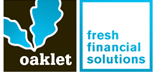 Werkstudent(in)-ab dem 15. Februar 2022-Wir suchen für unser Team in Wecker (Luxembourg), je zwei Tage die Woche (15 Stunden insgesamt), eine(n) Werkstudent(in) zur Unterstützung bei Sekretariatstätigkeiten und der Aktenpflege.Sind Sie organisiert, zuverlässig, strukturiert & haben ein Auge fürs Detail, melden Sie sich bei uns:Heike Kubica+352 267 042 19kubica@oaklet.lu